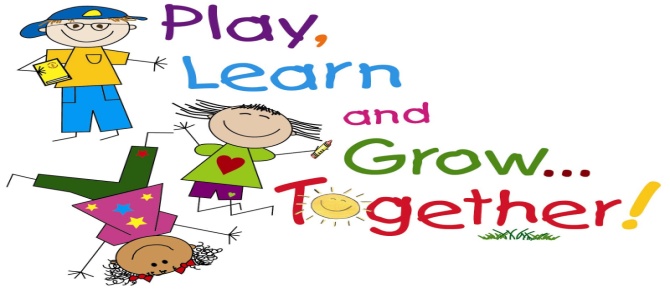 POUK  ANGLEŠČINE V 4. IN 5. RAZREDUPouk angleščine učence usposablja za ustrezno, okoliščinam primerno jezikovno ravnanje, to je za funkcionalno rabo jezika. Usposablja jih za sprejemniške oziroma receptivne jezikovne zmožnosti (slušno, vidno in bralno razumevanje) in za tvorbne oziroma produktivne jezikovne zmožnosti (govor, pisanje in mediacijo). Šolsko učenje angleščine je za vsakega učenca individualen in hkrati kolektiven proces, ki ga vodi učitelj, in v katerem aktivno sodelujejo vsi učenci.  Učenci že v času šolanja začnejo prevzemati odgovornost za samostojno delo in manjšo odvisnost od učiteljev ter se zavedajo, da je njihov uspeh oziroma neuspeh povezan z vrsto nejezikovnih znanj in uspešnih učnih strategij, ki omogočajo samostojnejše učenje.1. POSLUŠANJE IN SLUŠNO RAZUMEVANJEV drugem vzgojno-izobraževalnem  obdobju učenci razvijajo in nadgrajujejo strategije poslušanja in slušnega razumevanja. Besedila so krajša in po potrebi prilagojena. Različne dejavnosti slušnega razumevanja jim omogočajo razumevanje izvirnega govora, ki ga učitelj posreduje neposredno ali prek zvočnega zapisa. Zmožnosti slušnega razumevanja se  razvija postopoma,  s strategijami in dejavnostmi pred (npr. napoved besedilne vrste, slikovno gradivo, usmerjeni pogovor o temi besedila, ključne povedi v nepravilnem zaporedju) in med poslušanjem (npr. zapisovanje podatkov v tabelo, izpolnjevanje obrazcev, reševanje nalog po navodilih, dopolnjevanje besedila, urejanje besedila glede na časovno zaporedje dogodkov) ter po poslušanju (npr. ustvarjanje novega besedila – dramatizacija zgodbe, intervju).2.  GOVORNO SPOROČANJE IN SPORAZUMEVANJEUčenci se v tej starosti predvsem usposobijo za osnovno govorno sporazumevanje in spoznajo ter uporabljajo temeljne funkcije in vzorce socialne interakcije. Pri tem uporabljajo temeljne komunikacijske strategije in upoštevajo temeljna pravila medkulturnega sporazumevanja. Prvotnega pomena je sporazumevanje, to je dialoška oblika, enogovorne dejavnosti so redkejše.V 4. in 5. razredu se od učencev ne pričakuje, da bodo govorili kot rojeni govorci ene od različic angleščine – britanske, ameriške ali katere druge, težimo pa k temu, da bo njihova izgovarjava razumljiva in sprejemljiva. Izgovarjava, intonacija, naglasi in poudarki ter ritem se razvijajo z govornimi dejavnostmi, občasno oziroma po potrebi pa tudi s posebnimi dejavnostmi za boljšo izgovarjavo skozi vsa leta učenja.3. BRANJE IN BRALNO RAZUMEVANJEUčenci v tem obdobju še razvijajo tehniko branja (dekodiranje) in osnovne bralne veščine ter sistematično nadgrajujejo spretnost bralnega razumevanja. Veliko pozornosti se namenja razlikovanju med pisno in govorno podobo jezika. Obsežnejša besedila, npr. zgodbe, učenci gledajo in jim sledijo, ko jih bere učitelj. 4. PISANJE IN PISNO SPOROČANJEV tem obdobju učenci še zmeraj spoznavajo temeljna načela za zapisovanje v angleščini ter razmerja med glasovi in zapisom. Učitelj sistematično nadgrajuje spretnosti pisanja in pisnega sporočanja. Sprva na ravni povedi in dopolnjevanja ter tvorbe kratkih in preprostih besedil na podlagi vzorčnih besedil, kasneje  pa razširi nabor besedil, prav tako tudi nabor dejavnosti za razvijanje omenjene spretnosti.5. JEZIKOVNE SPRETNOSTIRazvijanje jezikovnega znanja in zmožnosti poteka hkrati z razvijanjem spretnosti poslušanja, govora itn. Ko so učenci še na stopnji konkretno logičnega mišljenja, učitelj ne poučuje jezikovnih vsebin niti ne predstavlja slovničnih pravil, še posebno ne kot formalne slovnične kategorije (glagolski časi, zaimki itn.). Učence pa ozavešča o jezikovnih strukturah, jezikovne pojave obravnava konkretno, kot leksikalne enote (besedišče) in v rabi. Tako se ta znanja tudi preverja in ocenjuje. Vendar pa učencem, ki želijo oz. potrebujejo tudi drugačno razlago ali ponazoritev, to ustrezno tudi ponudi.PRIPOROČILA ZA USPEŠNO UČENJE1. Pozorno poslušanje in aktivno sodelovanje pri pouku.2. Redno prinašanje vseh pripomočkov k uram angleščine.3. Redno in čim bolj samostojno pisanje domačih nalog.4. Sprotno ponavljanje  in utrjevanje novih besed, fraz, jezikovnih struktur... ,        ne samo pred ocenjevanji znanja.5.  Branje knjig za angleško bralno značko.ANGLEŠKA BRALNA ZNAČKATekmovanje za bralno značko bo potekalo meseca marca 2017. Seznam knjig je na tej povezavi: http://vedez.dzs.si/datoteke/narocilnica_OS_CB_2.pdfKnjige si učenci lahko izposodijo v šolski knjižnici. OCENJEVANJE ZNANJAKriteriji ocenjevanja znanja so izobešeni v učilnici angleščine. Učenci so bili z njimi seznanjeni v uvodnih urah. ZAKLJUČNA OCENASkladno s Pravilnikom o preverjanju in ocenjevanju znanja ter napredovanju učencev v devetletni OŠ in Učnim načrtom za angleščino ob koncu šolskega leta učiteljice oblikujemo zaključno oceno. Ta je sestavljena iz vseh ocen, ki jih učenec pridobi v šolskem letu. Odraža celostno znanje glede na zastavljene cilje predmeta, učenčev napredek in odnos do predmeta, ki se kaže tudi v sodelovanju pri učnem procesu. Zaključne ocene ne pridobimo z izračunavanjem aritmetične sredine.